Literary Terms for Review 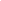 